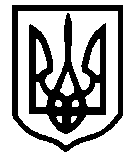 ШЕВЧЕНКІВСЬКА районна В містІ києвІ ДеРЖАВНА АДМІНІСТРАЦІЯСПОСТЕРЕЖНА КОМІСІЯ01030, м. Київ, вул. Б. Хмельницького, 24ПОСТАНОВА №4спостережної комісії при Шевченківській районній в місті Києві державній адміністрації від 25.07.2023ПРИСУТНІ:- Чуздюк Олег Олексійович – заступник голови Шевченківської районної в місті Києві державної адміністрації, голова комісії;- Новіков Володимир Євгенович – заступник голови спілки ветеранів Афганістану Шевченківського району в місті Києві “Місія”, заступник голови комісії, член комісії (за згодою);- Ручка Іван Михайлович – керівник служби соціального патронажу дітей та молодих людей, які перебувають у конфлікті із законом Шевченківського районного в місті Києві центру соціальних служб, секретар комісії;- Третяк Оксана Олександрівна – начальник відділу профілактичної, організаційно – виховної, методичної роботи та контролю за спеціальними установами служби у справах дітей та сім’ї Шевченківської районної в місті Києві державної адміністрації, член комісії;- Борисова Олександра Володимирівна – голова правління Міжнародного благодійного фонду “ВІА КОНКОРДІА”, член комісії (за згодою);- Скороход Руслан Леонідович – представник благодійного Фонду Девіда Лінча в Україні – директор благодійного Фонду “Скороход”, член комісії (за згодою)- Кулєшова Людмила Григорівна – член Київської міської громадської організації “Жінки Оболоні”, член комісії (за згодою).ВІДСУТНІ:- - Бейлик Вадим Борисович – головний спеціаліст відділу по взаємодії з правоохоронними органами Шевченківської районної в місті Києві державної адміністрації, член комісії.- Некрасова Надія Михайлівна – голова правління ГО “Фонд КРІМІНОН – НАДІЯ”, член комісії (за згодою);- Лисенко Юлія Анатоліївна – головний спеціаліст юридичного відділу Шевченківської районної в місті Києві державної адміністрації;Запрошені: Юрченко І.І. – заступник начальника ДУ “Київський слідчий ізолятор” Гузунова В.О.  - начальника відділу по контролю за виконанням судових рішень       ДУ “Київський слідчий ізолятор”ПОРЯДОК ДЕННИЙВступне слово голови спостережної комісії при Шевченківській районній в місті Києві державній адміністрації – Чуздюка Олега ОлексійовичаІнформує –Чуздюк О.О.–  голова комісії Здійснення контролю та проведення перевірки стану дотримання  прав, основоположних свобод та інтересів засуджених їх матеріально-побутового та медико-санітарного забезпечення, оздоровчо-профілактичних заходів, підготовці засуджених до звільнення, які відбувають покарання в ДУ “Київський слідчий ізолятор”.Інформує – представник ДУ “Київський слідчий ізолятор” та голова комісії - Чуздюк О.О.Обговорення стану ситуації з засудженими, які відбувають покарання в ДУ “Київський слідчий ізолятор” та виявили бажання вступити до лав Збройних сил України.Інформує – представник ДУ “Київський слідчий ізолятор”Обговорення Постанови Кабінету Міністрів України про внесення змін до Положення про спостережні комісії від 25.11.2022 №1314.Інформує – голова комісії Чуздюк О.О. та представник ДУ “Київський слідчий ізолятор”.Інше.1. СЛУХАЛИ:   Чуздюка О.О. – голову спостережної комісії, який виступив зі вступним словом. Повідомив, що член комісії Бейлик В.Б., звернувся до голови комісії з письмовою заявою про складання з нього повноважень члена спостережної комісії за власним бажанням. Надав доручення секретарю спостережної комісії Ручці І.М., оприлюднити у ЗМІ звіт про роботу комісії за I півріччя 2023 року.ВИРІШИЛИ:      Ручці І.М. підготувати та оприлюднити звіт про роботу комісії за I півріччя 2023 року.2. СЛУХАЛИ:Юрченка І.І. – заступника начальника ДУ “Київський слідчий ізолятор”, який супроводжував членів комісії у ході обстеження  матеріально-побутового стану та медико-санітарного забезпечення засуджених осіб, умови їх праці та навчання, стан організації соціально-виховної роботи.        Чуздюка О.О. – голову спостережної комісії, який провів особистий прийом засуджених та відповів на їх питання.ВИРІШИЛИ:Матеріально-побутовий стан та медико-санітарне забезпечення засуджених осіб, умови їх праці та навчання, стан організації соціально-виховної роботи знаходиться у задовільному стані. Скарг від засуджених, які знаходяться в ДУ “Київський слідчий ізолятор” не було.      Ручці І.М. – секретарю комісії скласти графік особистого прийому засуджених на базі ДУ “Київський слідчий ізолятор” членами спостережної комісії.3. СЛУХАЛИ:Гузунову В.О.  - начальника відділу по контролю за виконанням судових рішень ДУ “Київський слідчий ізолятор”, яка повідомила що матеріали на засуджених, які виявили бажання вступити до лав Збройних Сил України були передані до Офісу Президента України на розгляд щодо їх помилування.ВИРІШИЛИ:Інформацію прийняти до відома. У подальшому залучати членів комісії до розгляду кандидатів на помилування та спільно передавати матеріали до Офісу Президента України.4. СЛУХАЛИ:Чуздюка О.О. – голову комісії, який проінформував членів комісії та представників ДУ “Київський слідчий ізолятор” про зміни до Постанови Кабінету Міністрів України Положення про спостережні комісії від 25.11.2022 №1314.      Юрченка І.І. – заступника начальника ДУ “Київський слідчий ізолятор” який повідомив, що на строк повноважень членам спостережної комісії нададуть перепустки для відвідування ДУ “Київський слідчий ізолятор”.ВИРІШИЛИ:Інформацію прийняти до відома та використовувати у роботі спостережної комісії та взаємодії між ДУ “Київський слідчий ізолятор”.5. СЛУХАЛИ:Чуздюка О.О. – голову спостережної комісії, який повідомив членів комісії про клопотання Київського міського голови до Президента України щодо нагородження Кулешової Л.Г. орденом княгині Ольги III ступеня та запропонував членам комісії підтримати дану ініціативу.ВИРІШИЛИ:Члени комісії ознайомились із клопотанням Київського міського голови до Президента України щодо нагородження Кулешової Л.Г. орденом княгині Ольги III ступеня та перейшли до голосування.      За – 7Проти - 0Утримались - 0Не голосували – 3Рішення прийнято. Ручці І.М. – секретарю комісії підготувати відповідний лист з підтримкою клопотання Київського міського голови до Президента України щодо нагородження Кулешової Л.Г. орденом княгині Ольги III та направити до Офісу Президента України.Голова спостережної комісії                                                          Олег ЧУЗДЮКСекретар спостережної комісії                                                       Іван РУЧКА